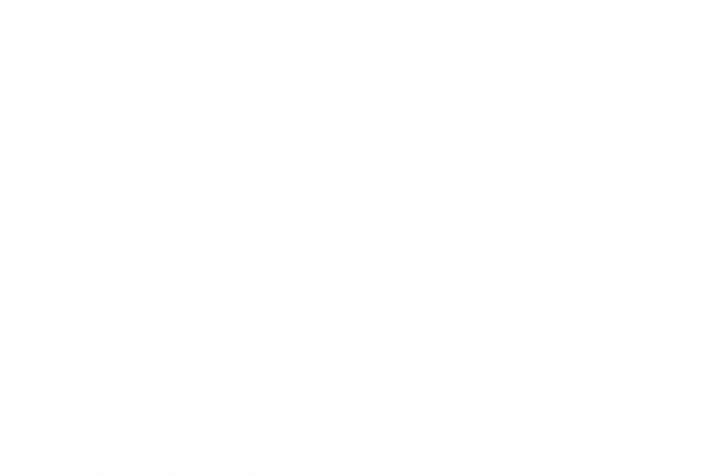 Scottish Paediatric and Adolescent Infection and Immunology Network (SPAIIN)HIV Perinatal Pathway - Booking ChecklistScottish Paediatric and Adolescent Infection and Immunology Network (SPAIIN)HIV Perinatal Pathway – 20 Weeks ChecklistNOTEThis guideline is not intended to be construed or to serve as a standard of care. Standards of care are determined on the basis of all clinical data available for an individual case and are subject to change as scientific knowledge and technology advance and patterns of care evolve. Adherence to guideline recommendations will not ensure a successful outcome in every case, nor should they be construed as including all proper methods of care or excluding other acceptable methods of care aimed at the same results. The ultimate judgement must be made by the appropriate healthcare professional(s) responsible for clinical decisions regarding a particular clinical procedure or treatment plan. This judgement should only be arrived at following discussion of the options with the patient, covering the diagnostic and treatment choices available. It is advised, however, that significant departures from the national guideline or any local guidelines derived from it should be fully documented in the patient’s case notes at the time the relevant decision is taken.Name 	__________________________________DOB 	__________________________________CHI Number     __________________________________DateSignIf New Diagnosis BookingIf New Diagnosis Booking1Positive result given with specialist BBV team member2Inform neonatologist / paediatrician3Patient referred to, and seen by, specialist team as soon as possible4Confirmatory and baseline bloods taken including HCV and HBV and sexual health screen5Discuss aim to start ART, as soon as possible and by week 24 of pregnancy at latest6HIV PCR performed 2-4 weeks after commencing ART7Consultation with sexual health advisor 8Ensure any other children referred for screening9Check resistance test and inform paediatric ID teamIf Known Diagnosis BookingIf Known Diagnosis Booking10Check current HIV PCR and CD411Discuss aim to start ART as soon as possible or by week 24 of pregnancy at latest or review current ART if needed12Review previous resistance test(s) and inform paediatric ID teamName 	__________________________________DOB 	__________________________________CHI Number     __________________________________DateSignFor all patientsFor all patientsFor all patientsFor all patients13Ensure folic acid started at appropriate dose14Infant feeding choices discussed15Delivery plan choices discussed16The combined screening test for trisomy 21 has been recommended (best sensitivity and specificity - will minimise number needing invasive tests)17Invasive prenatal testing should ideally be deferred until HIV viral load has been adequately suppressed. If considering invasive prenatal diagnostic testing please discuss with Glasgow/ Lothian18Measures taken and success rates for PMTCT discussed with patient19Ensure patient registered with GP20Ensure referred to correct maternity hospital for HIV care21Link in with designated specialist liaison nurse/midwife22Document in notes all multi-speciality decisions made23Regular MDT discussion arranged24Discuss voluntary support groupsName 	__________________________________DOB 	__________________________________CHI Number     __________________________________DateSign1Confirm patient understands transmission risks and delivery options2Discuss infant feeding choices and give appropriate advice3Inform patient about help available for formula feeding4Routine growth scans monthly from 28 weeks5Ensure appropriate ART regimen started as soon as possible6If commencing ART then check LFTs at initiation and at each routine blood test7Ensure pharmacy team aware of maternal and neonatal drugs8HIV PCR, routine bloods at/around 24 weeks, any abnormalities to be discussed with Glasgow/Lothian specialist teams9Ensure regular MDT discussion 10Ensure other children screened11Ensure any counselling / psychiatric support if required12Ensure paediatrician has maternal ART hx, resistance profile and viral load results13Ensure neonatal PEP plan in place14Ensure infant feeding plan documented in notes 15Discuss voluntary support groups